МУНИЦИПАЛЬНОЕ БЮДЖЕТНОЕ ОБЩЕОБРАЗОВАТЕЛЬНОЕ УЧРЕЖДЕНИЕ«КИРОВСКАЯ ГИМНАЗИЯ ИМЕНИ ГЕРОЯ СОВЕТСКОГО СОЮЗА СУЛТАНА БАЙМАГАМБЕТОВА»Юридический адрес: Российская Федерация, 187342, Ленинградская обл., г.Кировск, ул.Горького, д.16 Телефон/факс: (881362) 21-948. E-mail: gimn-keg@yandex.ru.Адрес сайта: http://www.gimn-keg.ru/ИНН/КПП 4706014323/470601001ПРИЛОЖЕНИЕК ДОПОЛНИТЕЛЬНОЙ ОБЩЕОБРАЗОВАТЕЛЬНОЙ ОБЩЕРАЗВИВАЮЩЕЙ  ПРОГРАММЕ СОЦИАЛЬНО-ГУМАНИТАРНОЙ НАПРАВЛЕННОСТИ «РАЗВИВАЮЩЕЕ ПИСЬМО»УТВЕРЖДЕНОПРИКАЗОМ  ПО МБОУ «КИРОВСКАЯ ГИМНАЗИЯ»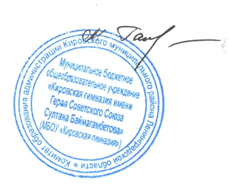 №90 – О ОТ 27.08.2021 Г. ДИРЕКТОР:                                  ГАНЕЕВА М.Р.РАБОЧАЯ ПРОГРАММА Приложение 1Тематическое планирование 1- ый год обучения 33 часаПриложение 2.Тематическое планирование 2- ой год обучения 34 часаПриложение 3.Тематическое планирование 3-ой год обучения 34 часаПриложение 3Тематическое планирование 4-ой год обучения 34 часаНаименование программы (услуги)Развивающее письмоПолное наименование образовательной программы, в рамках которой реализуется данная программа (услуга)Дополнительная общеобразовательная общеразвивающая программаВид деятельности по программеКружокНаправленность дополнительного образованияСоциально-- гуманитарнаяАннотация (краткое описание содержания и иная информация, необходимая для заказчиков и получателей образовательных услуг)Одним из видов речевых творческих работ является сочинение, которое в школе занимает особое место: ему в известной степени подчинены другие речевые упражнения. Оно служит эффективным средством воспитания, возбуждает эмоции, приучает детей осмысливать и оценивать виденное и пережитое, развивает наблюдательность; требует самостоятельности школьника, активности, увлеченности, внесения чего-то своего, личного, в текст; способствует становлению личности учащегося. Выбор слов, оборотов речи и предложений, обдумывание композиции рассказа, отбор материала, установление логических связей, проверка орфографии - весь этот комплекс действий требует от ребенка высокого напряжения его творческих сил.  Детское сочинение – это творческая работа, в которой ученик выражает свои индивидуальные склонности, интересы, вкусы, дает выход воображению. Школьники любят сочинение за творческий характер, за то, что в нем можно проявить самостоятельность, написать свое. Актуальность программы подтверждается тем, что в настоящее время отмечается уменьшение интереса детей к чтению художественной литературы, что всегда положительно влияло на повышение уровня развития речи у учащихся, и напротив повальное увлечение общением через Интернет, путем коротких sms-сообщений, что усугубляется навязыванием средствами массовой информации разговорного стиля речи. Широкое применение данной программы поможет решить проблему, как преодолеть противоречия, возникающие между требованиями программы обучения и задачами развития личности ученика и влиянием социокультурной среды, в которой находятся современные школьники.Курс изучается в начальной школе по одному часу в неделю. Общий объём курса составляет 134 часаУказание на уровень сложности содержания программы (стартовый (ознакомительный)/ базовый / продвинутый)ПродвинутыйМесто реализации программы (фактический адрес оказания услуги; при реализации программы в сетевой форме в разных местах, указываются все адреса)187342, РФ, Ленинградская обл., Кировский р – н, г. Кировск, ул. Кирова, д.8Возрастная категория обучающихся7 – 10 летУказание на необходимость медицинского заключения об отсутствии противопоказаний к занятию соответствующим видом спорта (для программ физкультурно - спортивной направленности)---Указание на адаптированность программы для обучающихся с ограниченными возможностями здоровья (включая указание на вид ограничений)Для детей с ОВЗНормативный срок освоения программы (продолжительность обучения)4 годаРежим занятий, продолжительность каждого занятия45 минут, 1 раз в неделюСведения о педагогических работниках, реализующих программу (фамилия, имя, отчество, квалификационная категория, регалии)Терентьева С. В. - перваяБалабан Е. В. – высшаяКрылова А. В. – высшаяФорма обучения по программе (очная, заочная, очно-заочная)Очная Объем программы общий и отдельно по формам обучения (очная/заочная), по использованию дистанционных технологий (с использованием /без использования), формам организации образовательной деятельности (групповая/индивидуальная)34 часа в год, с использованием дистанционных технологий, групповаяМинимальное и максимальное число детей, обучающихся в одной группе2/35Планируемые результаты программы1 год обученияЛичностные: обеспечат особенность видеть в устных и письменных высказываний других людей (интонацию, темп, тон речи; выбор слов и знаков препинания: точка или многоточие, точка или восклицательный знак); осуществление осознанного письма на уровне наглядно-образного и отвлеченного мышления, направленного на становление психологических и физиологических механизмов, совершенствование способности к зрительному восприятию различных письменных  форм, становлению умения ориентироваться в пространстве; формирование у ребёнка ценностных ориентиров в области языкознания; воспитание уважительного отношения к творчеству как своему, так и других людей; формирование духовных и эстетических потребностей; воспитание готовности к отстаиванию своего мнения;Метапредметные результаты: обеспечат потребность в последовательных действиях, умение отличать верно выполненное задание от неверного; совместно с учителем и другими учениками давать эмоциональную оценку деятельности; Основой для формирования этих действий служит соблюдение технологии оценивания образовательных достижений; перерабатывать полученную информацию: делать выводы в результате совместной работы группы; в устной и письменной форме  доносить свою позицию до собеседника;  оформлять свою мысль в устной и письменной форме (на уровне одного предложения или небольшого текста). 2 год обученияЛичностные результаты: обеспечат развитие фантазии, воспитание уважительного отношения к творчеству как своему, так и других; сформированность первоначальных представлений о роли русского языка в жизни и духовно-нравственном развитии человека; создание авторских текстов на основе ценностных ориентиров, полученных в результате приобретения жизненного опыта; развитие самостоятельности в поиске решения различных речевых задач; Метапредметные результаты: обеспечат сформированные умения скорописи; сформированная способность учета времени, регулирования темпов письма; связанность изложения; сформированность всех составных звеньев письменной речи: программирование высказывания, его реализация, контроль и коррекция; развитая децентрированная позиция по отношению к написанию и к написанному, умение самостоятельно и грамотно излагать свои мысли письменно, достаточно полно раскрывать тему сочинения, в соответствии с возрастными нормами и скорости письма: 2-ой год обучения– 7 - 8  слов/мин. Речевые умения: составлять предложения из слов; по данным схемам; определять границы предложений в тексте без знаков препинания;  составлять небольшой текст (4-5 предложений) на заданную тему, по картинке и записывать его; составлять текст из данных абзацев; выбирать заглавие к тексту из ряда данных.3 год обученияЛичностные результаты: обеспечат умение чувствовать красоту и выразительность речи, стремление к совершенствованию собственной речи; способность выражать любовь и уважение к Отечеству, его языку, культуре; проявление интереса к созданию собственных текстов, к письменной форме общения; осознание ответственности за произнесённое и написанное слово; умение выбирать целевые и смысловые установки в различных видах речи;Метапредметные результаты: обеспечат сформированность умения понимать причины успеха/неуспеха в   деятельности; умение планировать и контролировать учебные действия в соответствии с поставленной задачей; освоение начальными формами рефлексии,  проводить самопроверку; овладение  способами редактирования текста  по алгоритму; возможность приводить аргументы и доказывать факты в различных видах речевой деятельности; грамотно строить предложения в тексте в соответствии с заявленной темой, достаточно полно раскрывать тему сочинения. читать и произносить предложения, различные по цели высказывания и интонации; составлять предложения с однородными членами; сложные предложения (в рамках изученного); определять тему текста; умение самостоятельно и грамотно излагать свои мысли письменно, , возрастные нормы скорость письма 3 –ий год обучения - 9 - 10 слов/мин.4 год обученияЛичностные результаты: умение выражать свое отношение при раскрытии темы; понимание значимости приобретенных знаний и умений и использование их в учебной деятельности; умение понимать нравственные идеи текста.Метапредметные результаты: обеспечат умения слушать и слышать других, пытаться принимать иную точку зрения, быть готовым корректировать свою точку зрения; договариваться и приходить к общему решению в совместной деятельности; задавать вопросы; умение структурировать авторские сочинения (выделять главное, приводить аргументы, выделять микротемы), создавать свой текст как отклик на полученную информацию, овладение основными нормами русского языка, владение достаточным объемом словарного запаса и усвоенных грамматических средств для передачи информации в письменной речи; писать сочинение с языковым заданием по личным впечатлениям; использовать в речи предложения с однородными членами, сложные предложения; подбирать к словам синонимы, антонимы, использовать их в речи. Умение самостоятельно и грамотно излагать свои мысли письменно, достаточно полно раскрывать тему сочинения, возрастные нормы скорости письма 4 –ый год обучения – 10 – 11 слов/мин.Содержание программы1 год обученияПредписьмо: подготовка руки к письму; чистописание с использованием квалиметрии, отработка навыка каллиграфии через творческие формы. Устное развитие связной речи : создание устных миниатюр по заданной теме. Письменная речь: различные виды работы с предложением - деформированное предложение, списывание без ошибок, закончи предложение, составление предложений различных по цели высказывания, составление предложений по картинкам, схемам. придумывание продолжений по началу рассказа. Правописание до грамматики (практическая подготовка к письму); обратные диктанты; зрительные диктанты.Минисочинения   1 год обучения. За год обучения на первом этапе обучающиеся приобретают первоначальный опыт связного изложения собственных мыслей, т.е. опыт работы над сочинением. Первые сочинения невелики по объему, основным источником для них является личный жизненный опыт. Это рассказы о событиях, развертывающихся во времени, сюжетные сочинения. Тематика сочинений подсказывается, а иногда и определяется содержанием занятия. В процессе подготовки и проведения сочинений необходимо выработать у обучающихся: умение составлять и писать небольшие рассказы о своих играх, забавах, работе; умение излагать свои мысли по своему плану; умение строить простое предложение: правильно располагать в нем слова, видеть границы предложения.  Система упражнений, основанная на принципе постепенного наращивания трудностей: обучающие устные упражнения – составление предложений, объеденных темой, восстановление деформированного текста по серии сюжетных картинок, устные ответы на вопросы, объеденные темой, составление предложений по сюжетным картинкам, устные рассказы по прочитанному, по аналогии с прочитанным. Сочинения обучающихся первого этапа– это индивидуально составленные рассказы об играх, забавах, обобщенные преподавателем в коллективный портрет, анализ сочинений. 2 год обученияРазличные виды работы с текстом: деформированный текст, подбор заглавия к тексту, продолжение текста по началу, составление начала, середины текста, составление текста по вопросам.Разные виды сочинений: по картинке; по наблюдению; придумывание сказок, историй, рассказов; описание предмета, игрушки; с элементами рассуждения, изложения. Работа над готовыми рассказами для создания сочинений об индивидуальном жизненном опыте, в особенности о случаях из жизни.Минисочинения 2-ой год обученияСочинения на этом этапе – это небольшие сюжетные рассказы, в которые можно вводить элемент описания. Эти элементы представляют собой очень краткие описания отдельных предметов, животных, людей. Организация наблюдения, работы со словарями, художественными источниками. При подготовке сочинений следует проводить ряды прилагательных в сочетании с наименованием тех предметов, которые учащиеся будут описывать, например: березка – молоденькая, красивая, белая, стройная, нарядная; листочки – зеленые, изумрудные, клейкие, мелкие. На этом этапе расширяется как тематика, так и круг источников для сочинений. К сочинениям на основе жизненного личного опыта прибавляются сочинения по наблюдению за природой и трудом людей, сочинения по сюжетным картинкам.Беседа по написанному: исправление стилистических погрешностей прямо по тексту; орфографические ошибки – проверка работы, используя свой словарик или орфографический школьный словарь. Обращение к словарю позволяет ребенку сосредоточиться на работе с текстом. Обсуждения в группе: преподаватель дает общую оценку выполненной работы (щадящую, поощрительную по «ступеням связности текста»), зачитывает 2—3 удачных, по его мнению, сочинения и привлекает детей к обсуждению, побуждая их высказываться в соответствии с теми показателями-требованиями, которые приведены выше. И на этом этапе дети высказывают свои суждения. 3 год обученияРабота с предложением и текстом: построение простых предложения различных типов, распространение предложений, составление предложений заданной речевой конструкции; знакомство с различными видами плана текста, создание и работа по алгоритму коррекции речевых ошибок.Минисочинения 3-ий год обучения  На этом этапе учащиеся работают над сочинениями типа рассказа. Написание небольших рассказов с элементами описания и рассуждения об экскурсиях, работе, наблюдениях, рассказы о случаях из своей жизни. Рассказы по одной картине и по отдельным эпизодам кинофильма. В сюжетные рассказы и сочинения также вводятся описания единичных предметов и несложных действий: описание рисунка в сочинении «Что я люблю рисовать», описание грибов в сочинении «За грибами».Сочинения с элементами рассуждения – новый вид работы. Рассуждение – наиболее сложный способ изложения мыслей, т.к. основывается на понимании причинно- следственных связей в явлениях и событиях, на умении делать выводы из наблюдений, доказывать выдвинутые положения. Введение в сочинение на ту или иную тему элемента рассуждения, помогает учащимся дать оценку тому, о чем говорится в сочинении и разрешает учащимся вносить его в готовом виде в текст сочинения.Письменные сочинения должны быть разнообразны по тематике. При подборе тематики сочинений следует стремиться к тому, чтобы дети писали их по свежим впечатлениям, чтобы сюжеты не были надуманы, чтобы они отражали жизненную правду.Продолжается работа по обучению особому виду сочинений – составлению писем. Выработка алгоритма при работе над сочинениями этого вида: писать грамотно, ясно, конкретным лицам. 4 год обученияРабота над предложением и текстом: Исследовательская работа над словом при составлении предложений усложняется - определять склонение имён существительных в составленном предложении или обозначить спряжение глаголов. Составление предложений по схемам. Пунктуационно грамотное письмо осложненных предложений, сложных предложений, предложений с прямой речью; составление плана текста, составление вопросов к тексту, определение главной мысли текста.Минисочинения  4-ый год обучения Работа над сочинением усложняется от класса к классу. Сложнее и разнообразнее становятся предметы, явления, которые дети наблюдают, сравнивают; постепенно возрастает степень самостоятельности учащихся. На этом этапе продолжается работа над грамотностью учащихся, над развитием орфографической зоркости. Памятка творчества дополняется новым заданием: составить мини-зарисовку по теме, которая показывает, как буквально одной - двумя фразами можно красиво и образно описать всё то, что мы видим каждый день вокруг себя. Учащиеся должны осознать значимость изучения родного языка, испытывать интерес к нему и потребность в его изучении, быть внимательными к своей речи, к значению слова, его составу, написанию, к структуре предложения и знакам препинания.Продолжается работа по обогащению словарного запаса учащихся, грамматического строя речи; развитию связной устной и письменной речи, орфоэпических навыков; обучению написанию сочинения с языковым заданием (сочинение о себе на заданную тему). Все чаще применяется такой вид обучения рассуждениям, как написание сочинения в форме заметки, корреспонденции в газету. Эта работа проводится как анализ уже напечатанных в детской периодике газетных жанров. Важным этапом в работе над корреспонденцией является определение композиции, сбор материала для выбранной темы. Выбор нужного материала, поиск наиболее целесообразного размещения фактов, примеров, которые войдут в корреспонденцию, формулируют основные положения, развивающие тему, учатся подкреплять, аргументировать их.Совершенствовании навыков культуры речи и грамотного письма.Сочинение дает возможность выражать свои мысли ясно, красочно, правдиво, в нем больше, чем в каком-либо другом виде работы, раскрывается характер и наклонности ребенка, четко выступают его индивидуальные чертыКалендарно-тематическое планирование1 год обученияСм. Приложение 12 год обученияСм. Приложение 23 год обученияСм. Приложение 34 год обученияСм. Приложение 4Формы контроля и оценочные материалыМетодика «Письмо»Предложить написать минисочинение в течение заданного времени. Написать как можно больше, полнее раскрыть тему. Затем все записывают тему: «…………….» и после этого включаются часы. За 15-20 секунд до окончания зафиксированного времени предложить дописать до конца предложения и новое предложение не начинать.Затем предложить сосчитать количество слов, которое дети написали. Заголовок не считать, предлоги, союзы, местоимения считать, как за целые слова (знаки препинания не считать).Стимульный материал к методике «Письмо» (с 1 по 4 класс) Темы сочинений: 1кл. – 10 мин «Мой первый класс»; 2 кл. – 8 мин «О чем думают дети?»; 3 кл.- 7 мин «За что я люблю сказки?» 4 кл.- 6  мин «Мои увлечения»  (Мои любимые занятия)№ п/пРаздел: письменная речьК-во часов1Готовность руки к письму. Диагностика. Устная миниатюра «Я - ученик»1 час2Альбом первоклассника. Обводки. Устная миниатюра «Осенний день»1 час3Альбом первоклассника. Обводка снаружи.1 час4Альбом первоклассника. Обводка внутри.1 час5Альбом первоклассника. Обводка снаружи.1 час6Альбом первоклассника. Обводка внутри.1 час7Альбом первоклассника. Дорисуем. Устная миниатюра «Любимое животное»2 часа8Альбом первоклассника. Виды штриховки. Устная миниатюра «Моя игрушка»1 час9Альбом первоклассника. Штриховка вертикальная1 час10Альбом первоклассника. Штриховка горизонтальная.1 час11Альбом первоклассника. Гласные буквы. Обводка. Штриховка. Дорисуем. Устная миниатюра «Пришла зима»1 час12Альбом первоклассника. Согласные буквы. Обводка. Штриховка. Дорисуем.1 час13Работа с деформированными предложениями2 часа14Запись предложений со словарными словами2 часа15Различные виды работы с деформированными предложениями.3 часа16Слова для комбинированных работ чк-чн, нщ, нч,(речка, пальчик, бабочка, одуванчики). «На лесной поляне»1 час17Слова для комбинированных работ (дети комбинируют слова по темам в группы, затем пишут сочинение с выбранными словами): овца, шерстяной, столовый, столяр, прямой, просить, сова, летает, земля, лошадка, золотой, голодный, молодой, зеленый, голубой, тяжелый, коза, плохой, голова, гора, осень, темнота, теснота, село, часы. «Зимний вечер»1 час18Слова для комбинированных работ (дети комбинируют слова по темам в группы, затем пишут сочинение с выбранными словами): колыбель, старость, зелень, соль, радость, сирень, мудрость, метель, благодарность, скатерть. «Утро озорника»1 час19Слова для комбинированных работ (дети комбинируют слова по темам в группы, затем пишут сочинение с выбранными словами):Жила, щука, журавль, чаща, жук, чужой, шипит, ожили, свеча, щи, угощать, чайка, туча, чудной, плачут, мужик, дрожит, душистый, кувшин, пушистый. «Угощение»1 час20Творческая работа с орфограммой гласные в корне (трава, роса, вода, босой, нога, цветы, пчела, летит, коса, звенит).  «На речке»1час21Творческая работа с тематической группой слов с парной согласной.Опушка, дуб, вяз, сторожка, луг, стог, глаз, грибки, ягодки, грядки, березки, берег, рыбки. сторож, трубка. «Лесная сторожка»1 час22Творческая работа с группой слов, связанных орфограммой «Большая буква» Мурка, Игруля, Барсик. «Мой котёночек»1 час23Тематические группы слов с парной согласной. Гибкий, близкий, мягкий, сладкий, низкий, книжка, кадка, шапка, лодка, коробка, медведь, дед, бабка, плот, плод, столб, воз, гвоздь, брат, голубь, гладь, гладкий, редкий, червь, дождь, нож, тетрадь, редька, морковка, бровь, желудь, снег, рожь, творог, хлеб, пирог, боб, кружка, незабудка. «Что могут руки?»1 час24Работа с тематической группой на буквосочетания жи-ши, ча-ща, чу-щу (слова: ручеек, роща, шиповник, душистый, щавель, кузнечик, скачут, щебечут, широкий, жуки).  «Утро на лугу»1 час25Тематические группы слов с парной согласной.Опушка, дуб, вяз, сторожка, луг, стог, глаз, грибки, ягодки, грядки, березки, берег, рыбки. сторож, трубка. «Лесная сторожка»1 час26Тематические группы слов по толкованию. Россия, русские, великая, победа, Победа, 9 мая ветеран, памятник, весна, память. «победный май»1 час27Словарные слова: учитель, ученик, ученица, ребята, девочка, класс, одноклассники, первоклассники, карандаш, портфель, дежурный. «Мой первый класс»1 час28Итоговое занятие. Самооценка достижений1 час№РАЗДЕЛ: ПИСЬМЕННАЯ РЕЧЬКОЛИЧЕСТВОЧАСОВ1.Составление текста с группой слов на определенное правило. (Словарные слова)1 час  2.Редактирование текста, работа над ошибками, орфографическая отработка правила правописания изученных словарных слов1 час3.Составление текста по нескольким заданным словам. (Яблоко. Часы. Кукла.)1 час4. Редактирование текста. Обучение приемам построения логики предложений (предотвращение логических ошибок текста).1 час 5.Составление текста на тему, предложенную учителем. «Как посадить дерево.»1 час6.Редактирование текста. Предотвращение речевых ошибок.1 час7.Составление текста продолжение по началу рассказа.1 час 8. Редактирование текста. Работа над главной мыслью текста.1 час9.Составление текста на свободную тему.1 час 10.Редактирование текста сочинения. 1 час11.Составление предложений по сюжетным картинкам.1 час12.Редактирование. Отработка орфографических ошибок. 1 час 13.Составление предложений по сюжетным картинкам.1 час 14.Редактирование. Отработка речевых и логических ошибок.1 час15.Сочинение по сюжетным картинам с творческими дополнениями. «Как щенок нашёл друзей».1 час16.Редактирование текста сочинения.1 час 17.Сочинение по сюжетным картинам с творческими дополнениями. «В. Сутеев. Ёлка»1 час 18.Редактирование текста сочинения.1 час19.Сочинение по сюжетным картинам с творческими дополнениями. «Зимние приключение»1 час 20.Редактирование текста сочинения. 1 час 21.Сочинение по сюжетным картинам с творческими дополнениями. «Верный друг»1 час 22.Сочинение по сюжетным картинам с творческими дополнениями. «Друзья птиц» 1 час23.Редактирование текста сочинения.1 час24.Сочинение по сюжетным картинам с творческими дополнениями. «На льдине»1 час25.Редактирование текста сочинения.1 час26.Сочинение по картине. И. Шишкин «Утро в сосновом бору»1 час27.Редактирование текста сочинения.1 час28.Сочинение по наблюдениям. Веточка березы в вазе.1 час29.Редактирование и анализ сочинения.1 час30.Описание предмета, игрушки.1 час31.Редактирование и анализ сочинения.1 час32.Сочинения с элементами рассуждения.1 час33.Редактирование текста сочинения.1 час34.Диагностическое самостоятельное сочинение.1 час№п/пРАЗДЕЛ: ПИСЬМЕННАЯ РЕЧЬКОЛИЧЕСТВОЧАСОВ1.Деформированное предложение, текст.1 час  2.Придумывание текстов с группой слов на определенное правило «Проверяемая безударная гласная в корне»1 час3.Придумывание текстов с группой слов на определенное «Правописание проверяемых согласных в корне» 1 час4. Составление мини сочинения на тему, предложенную учителем. «Осенний день»1 час 5.Составление мини сочинения на тему, предложенную учителем. «Если бы я был учителем»1 час6.Подготовка к сочинению. Сочинение по наблюдению.  «Как падают осенние листья»1 час7.Составление мини сочинений на основе изучения микротемы. «Что я знаю об А.С.Пушкине»2 час 8. Составление мини сочинений на свободную тему. Редактирование и анализ сочинений. «Сочинение о каникулах друга»2 час9.Сочинение по серии картинок.  Редактирование и анализ сочинения.2 час 10.Сочинение по картинкам.  «Зимний пейзаж».Редактирование и анализ сочинения.2 час11.Подготовка к сочинению. Сочинение-повествование «Сказка в дом стучится»2 час12.Сочинение-описание по авторскому рисунку. «Вот он какой, лысушонок». Редактирование и анализ сочинения.2 час 13.Сочинения по наблюдению. «Зимнее утро» Редактирование и анализ сочинения.2 час14.Сочинение описание «Рассказ о себе». Редактирование и анализ сочинения.2 час15.Описание предмета, игрушки.  1 час 16.Сочинения со сбором материала.«Милой мамочки портрет» Редактирование и анализ сочинения.2 час 17.Сочинения с элементами рассуждения.  «Что общее у времён года?» Редактирование и анализ сочинения.2 час18.Сочинения с элементами рассуждения. «Что я люблю рисовать»  Редактирование и анализ.2 час 19.Сочинения с элементами рассуждения. «Зачем человеку мечтать?»  Редактирование и анализ.2 час 20.Сочинения с элементами рассуждения. «Моя любимая книга» Редактирование и анализ.2 час 21.Итоговое диагностическое сочинение. «За что я люблю сказки?»1 час22.Сочинения по выбору учащихся.1 час№п/пРАЗДЕЛ: ПИСЬМЕННАЯ РЕЧЬКОЛИЧЕСТВОЧАСОВ1.Порядок слов в предложении. Распространение предложений. 1 час  2.Построение предложений по схемам.1 час3.Создание предложений различных по цели высказывания.1 час4. Деформированный текст. 1 час 5.Соотнесение текстовых единиц с картинкой, частью плана, вопросом.1 час6.Составление плана теста (план в виде вопросов, цитатный план)1 час7.Сочинение по пословице. «Корень учения горек, но плод его сладок».1 час 8. Употребление фразеологизмов в письменной речи. «Бежать на всех парусах»1 час9.Лингвистическое сочинение. Осмысленное употребление местоимений он, она, они. 1 час 10.Использование в сочинении однокоренных слов. 1 час11.Неправильное и неточное употребление слов. /синонимы, антонимы/1 час12.Лексическая сочетаемость слов. Употребление прилагательных (длинный, длительный, долгий, долговременный, продолжительный и т.п.)1 час 13.Нарушение логической последовательности. Переход от одной части сочинения к другой2 час 14.Типы речи. Сочинение – описание. Анализ и редактирование сочинений. 1. И.И. Левитан «Золотая осень».2. А. А. Пластов Первый снег».3. И.И. Левитан «Март».4. И.И. Шишкин «Сосны, освещенные солнцем».5. Моя любимая картина.8 час15.Типы речи. Сочинение – повествование.1 час16.Типы речи. Сочинение – рассуждение. «О чём рассказала старая тетрадь»Анализ и редактирование сочинения.2 час 17.Сочинение- продолжение по началу рассказа. /тип речи – повествование/.1 час 18.Сочинение- продолжение по началу рассказа. /тип речи – описание/1 час19.Сочинение- продолжение по началу рассказа. /тип речи – рассуждение/.1 час 20.Путевой очерк. «Путешествие в Петербург»Анализ и редактирование сочинения.2 час 21.Не научился Ванечкой. Не научишься и Иван Иванычем.Анализ и редактирование сочинения.2 час 22.Итоговое диагностическое сочинение.«Мои увлечения»1 час23.Сочинения по выбору учащихся.1 час